IEEE P802.11
Wireless LANsCID 2063DiscussionIn the coordinated DMG sensing, sensing initiator may not able to receive the DMG sensing response due to some reasons (e.g. blocked by the moving target, or sensing responder does not want to pariciapte in this DMG sensing exchange). In current draft 1.1 if the sensing initiator dose not receive a DMG Sensing Response frame within SIFS time, it shall not send the next DMG Sensing Request frame until the duration of a DMG Sensing Response frame plus 2SIFS after the DMG Sensing Request frame. In this case, no PPDU is transmitted within a duration of DMG Sensing Resposne + 2*SIFS. This may lead to the TXOP loss when SP field in Measurement Session Control field (within DMG Sensing Measurement Session element) equals to 0 (i.e. CBAP mode is adopted). To avoid TXOP loss, this transmitting rule could be slightly adjusted as follows.Discussion end 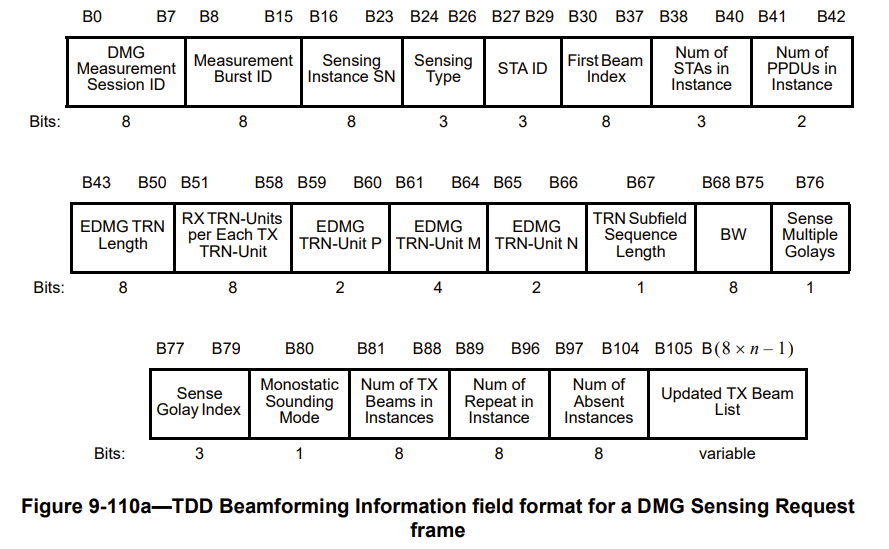 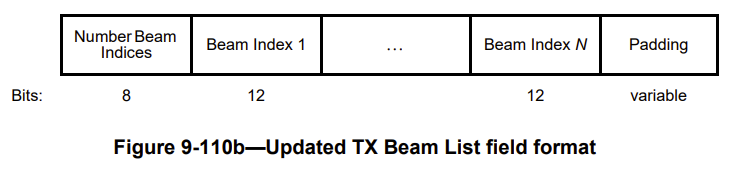 The Padding field length is set to make the length of the TDD Beamforming Information field an integer number of octets(#1357). If the Updated TX Beam List subfield is sent to different STAs in an instance does not have the same length across STAs participating in the instance, it is adapted to have the same length by adjusting the length of the Padding field (#1318).Figure 9-110a TDD Beamforming Information field format for a DMG Sensing Request frameInstructions to the editor: please make the following changes to paragraph from  to in subclasue 11.55.3.6.2.3 Parallel coordinated monostatic DMG sensing instance.In the initiation phase, the sensing initiator shall send a DMG Sensing Request frame to each intended sensing responder to request them to participate in the coordinated monostatic DMG sensing instance. The STA ID field of the DMG Setup Request frame shall indicate the order of DMG Sensing Request frames and the Monostatic Sounding Mode field shall be set to 0 to identify the parallel sounding mode. Each sensing responder shall respond with the DMG Sensing Response frame a SIFS after the request. f the sensing initiator does not receive a response within the duration of  a DMG Sensing Response frame plus a SIFS after a DMG Sensing Request frame, it shall send the next DMG Sensing Request frame the duration of a DMG Sensing Response frame plus 2 × SIFS after the DMG Sensing Request frame(#1304, #1305, #1391, #1392). SPDo you support resolution to the following CID and incorporate the text changes into the latest TGbf draft: 2063 in 11-23/? Y/N/ALB272 comments DMG comment 2063 resolutionLB272 comments DMG comment 2063 resolutionLB272 comments DMG comment 2063 resolutionLB272 comments DMG comment 2063 resolutionLB272 comments DMG comment 2063 resolutionDate:  2023.06.xxDate:  2023.06.xxDate:  2023.06.xxDate:  2023.06.xxDate:  2023.06.xxAuthor(s):Author(s):Author(s):Author(s):Author(s):NameCompanyAddressPhoneemailRui DuHuawei TechnologiesRay.du@huawei.comYan XinHuawei TechnologiesYan.Xin@huawei.comCIDPage.LineClause NumberCommentProposed ChangeResolution2063193.5011.55.2.6.2.3Some of the sensing responder may not be able to fullfil the initiation of DMG sensing instance when DMG sensing type equals to coordianted monostatic, coordinated bistatic and multistati due to some reasons, e.g. blocked by the moving target during the DMG sensing instance. This case should be considered in DMG sensing.Commenter will provide a contribution.Revised.TGbf Editor make changes specified in .